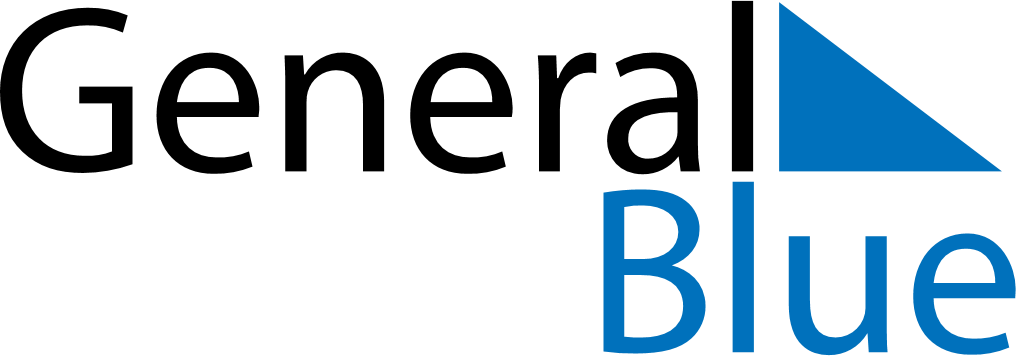 Daily Planner March 24, 2019 - March 30, 2019Daily Planner March 24, 2019 - March 30, 2019Daily Planner March 24, 2019 - March 30, 2019Daily Planner March 24, 2019 - March 30, 2019Daily Planner March 24, 2019 - March 30, 2019Daily Planner March 24, 2019 - March 30, 2019Daily Planner March 24, 2019 - March 30, 2019Daily Planner SundayMar 24MondayMar 25TuesdayMar 26WednesdayMar 27ThursdayMar 28 FridayMar 29 SaturdayMar 30MorningAfternoonEvening